Teacher Education Program 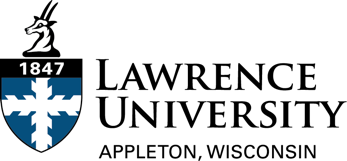 Practicum Evaluation -For remote Practicum placements only-Dear Teacher: Your feedback is an important part of our Teacher Education Program. Please rate the student’s performance and provide comments on the back of this form. The student will have access to this feedback, which will be included in the pre-student teaching portfolio. Please rate the student’s performance during the practicum:—Please add any additional comments on a second page—Thank you for your help! Your cooperation makes our Teacher Education program possible.Student’s Name:Term:Course no./Title:Professor:Professor:1-4 scale. 1=low 4=highSubject matter knowledgeDesire to work with studentsHumor, tolerance, and emotional balanceDependability and professional conductPositive attitude regarding diversity (socioeconomic status, ethnicity, special needs)Total numbers of hours spend with you and your students: (must be filled in for student to receive credit)Teacher NameToday’s DateToday’s DateTeacher SignatureTeacher SignatureTeacher SignatureTeacher EmailPhone NumberPhone NumberPhone NumberTeacher SchoolTeacher SchoolDepartment